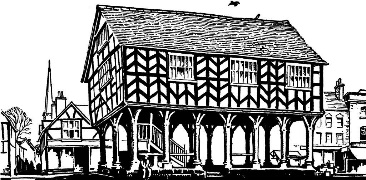 Ledbury Town CouncilAPPLICATION FORM(This form will be photocopied for each member of the selection panel, so please type your answers or write clearly in black ink, using the same size (A4) paper for any additional pages).Personal DetailsReason for ApplicationEducation and TrainingEmployment DetailsCovering Statement/Additional InformationAdministrative DetailsReferencesPlease give the names of two referees, the first of whom should be your present or most recentemployer. References will only be taken up on the preferred candidate for appointment.I declare that to the best of my knowledge the information given on this form is correct. I understand that any false declaration or misleading statement or a significant omission may disqualify me from employment and render me liable for dismissal. I understand that any job offer is subject to references, checks on relevant qualifications, employment eligibility and criminal convictions, a probationary period and if considered appropriate a medical report all of which must be deemed by the Council as being satisfactory. Please note that if you succeed in your application and take up employment with the Council, the information you have provided in this application form will be used for the administration of your employment and to provide information about you to a third party via your payslip. We will also use the information if there is a complaint or legal challenge relevant to the recruitment process.Signed: ___________________________________Date: ___________________________________Please return to: Angela Price – Town Clerk Ledbury Town Council Church Street LedburyHR8 1DH 01531 632306clerk@ledburytowncouncil.gov.ukClosing Date: Friday, 4 March 2022Position applied for:Tour Guide NameAddressPostcode E-mailHome telephonenumberWork telephonenumberMobile numberPlease tell us why you are applying for this particular position and what attracts you to working for Ledbury Town Council. DatesDatesQualifications (Please stateawarding institute orprofessional body)Further/Higher Education/SchoolFromToFromToFromToFromToFromToOther Training (eg, short courses) (Please give details of your present or most recent employment/voluntary work first and workbackwards. Include all periods of unemployment; travel etc. in the space provided so there are no gaps in the record. You may include continuation sheets if necessary).(Please give details of your present or most recent employment/voluntary work first and workbackwards. Include all periods of unemployment; travel etc. in the space provided so there are no gaps in the record. You may include continuation sheets if necessary).(Please give details of your present or most recent employment/voluntary work first and workbackwards. Include all periods of unemployment; travel etc. in the space provided so there are no gaps in the record. You may include continuation sheets if necessary).(Please give details of your present or most recent employment/voluntary work first and workbackwards. Include all periods of unemployment; travel etc. in the space provided so there are no gaps in the record. You may include continuation sheets if necessary).(Please give details of your present or most recent employment/voluntary work first and workbackwards. Include all periods of unemployment; travel etc. in the space provided so there are no gaps in the record. You may include continuation sheets if necessary).DatesDatesEmployerPosition/ResponsibilitiesReason forLeavingFrom ToPlease describe briefly your main areas of responsibility in your current post or mostrecent/relevant postPeriod of notice required in current position:Please describe how your skills and experience gained in a paid or unpaid capacity relate to theemployee specification and the responsibilities required of this post (you may include continuation sheets if necessary). Do you require a Work Permit to enable you to work in the UK?Do you require a Work Permit to enable you to work in the UK?Rehabilitation of Offenders Act 1974:Have you ever been convicted of a criminal offence?Rehabilitation of Offenders Act 1974:Have you ever been convicted of a criminal offence?If yes, please give details with date and result(Declarations are subject to the provisions of theRehabilitation Act 1974 as amended)If yes, please give details with date and result(Declarations are subject to the provisions of theRehabilitation Act 1974 as amended)Are you related to any Ledbury Town Council member (Councillor) or officer?If so, please state the relationshipDo you hold a current driving licence?Do you have access to a car?Are you prepared to travel to meetings involving occasional long distances?Are there any adjustments that may be required to be made should you be invited to attend forinterview? If yes, please give details:Are there any adjustments that may be required to be made should you be invited to attend forinterview? If yes, please give details:Reference 1Reference 1Reference 2Reference 2NameName PositionPositionAddressAddressTelephonenumberTelephonenumberE-mail E-mail 